Summary of Legislation: Proposed Intro. No. 465-A would require the Department of Buildings (DOB), in conjunction with the Mayor’s Office of Immigrant Affairs (MOIA), the Commission on Human Rights (CCHR),  the Department of Consumer Affairs (DCA), the Department of Health and Mental Hygiene (DOHMH), the Department of Small Business Services (SBS), and the Department of Citywide Administrative Services (DCAS), to conduct education and outreach, tailored to business owners, that details single-occupant toilet room requirements, and corresponding posting and signage requirements. This information would be publically accessible on DOB’s website. The legislation would also require DOB to submit an annual report by April 1 of each year until 2023 to the Council and the Mayor, and post the report on its website, that details information on the education and outreach conducted and the number of business owners reached, the number of complaints reported to 311 for failure to make single-occupant  toilet  rooms available  for  use  by  persons  of  any  sex, the number of violations and penalties issued and imposed as a result of such violations, and whether subsequent inspections were conducted by DOB to ensure compliance with single-occupant toilet room requirements. Effective Date: Section one of this local law would take effect immediately. Sections two and three of this local law would take effect 180 days after it becomes law, except that the Commissioner of Buildings and the Commissioner on Human Rights may take such measures as are necessary for its implementation, including the promulgation of rules, before its effective date. Section four of this local law would take effect immediately and is deemed repealed five years after it becomes law.Fiscal Year In Which Full Fiscal Impact Anticipated: Fiscal 2020Fiscal Impact Statement:Impact on Revenues: It is estimated that there would be no impact on revenues resulting from the enactment of this legislation.Impact on Expenditures: It is anticipated that there would be no impact on expenditures resulting from the enactment of this legislation because existing resources would be used by DOB, MOIA, CCHR, DCA, DOHMH, SBS, and DCAS to implement the provisions of this local law.Source of Funds To Cover Estimated Costs: Not applicable. Source of Information:  New York City Council Finance Division	Estimate Prepared by:	Sarah Gastelum, Principal Financial Analyst Estimated Reviewed by:	Rebecca Chasan, Senior CounselLegislative History: This legislation was introduced to the full Council on February 14, 2018 as Intro. No. 465 and was referred to the Committee on Housing and Buildings (Committee). A hearing was held by the Committee on June 12, 2018, and the bill was laid over. The legislation was subsequently amended and the amended version, Proposed Intro. No. 465-A, will be considered by the Committee on October 31, 2018. Following a successful Committee vote, the bill will be submitted to the full Council for a vote on October 31, 2018.Date Prepared: October 26, 2018 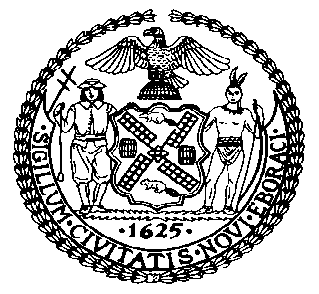 The Council of the City of New YorkFinance DivisionLatonia McKinney, DirectorFiscal Impact StatementProposed Intro. No: 465-ACommittee: Housing and BuildingsTitle: A Local Law to amend the administrative code of the city of New York, in relation to conducting education and outreach regarding single-occupant toilet room requirementsSponsor: Council Members Dromm, Kallos, Rosenthal, Lander and ConstantinidesEffective FY19FY Succeeding Effective FY20Full Fiscal Impact FY20Revenues$0$0$0Expenditures$0$0$0Net$0$0$0